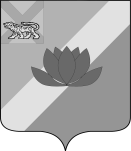 ГЛАВАЛЕСОЗАВОДСКОГО ГОРОДСКОГО ОКРУГАП О С Т А Н О В Л Е Н И Ег. Лесозаводск        20.03.2023                                                                                                          № 10О назначении публичных слушаний по проекту решения Думы Лесозаводского городского округа «Об исполнении бюджета Лесозаводского городского округа за 2022 год»Руководствуясь Федеральным законом от 06.10.2003 № 131-ФЗ «Об общих принципах организации местного самоуправления в Российской Федерации», Уставом Лесозаводского городского округа, решением Думы Лесозаводского городского округа от 02.06.2020 № 191-НПА «Об утверждении Положения об организации и проведении публичных слушаний в Лесозаводском городском округе»ПОСТАНОВЛЯЮ:1. Назначить публичные слушания по проекту решения Думы Лесозаводского городского округа «Об исполнении бюджета Лесозаводского городского округа за 2022 год» (приложение).2. Провести публичные слушания по проекту решения Думы Лесозаводского городского округа «Об исполнении бюджета Лесозаводского городского округа за 2022 год»  12 апреля 2023 года.	3.  Утвердить состав комиссии по подготовке и проведению публичных слушаний (далее – Комиссия):	1) Васильева Н.В., депутат Думы Лесозаводского городского округа по одномандатному избирательному округу № 6;	2) Толочко Л.А., депутат Думы Лесозаводского городского округа, депутат по одномандатному избирательному округу № 21;	3) Тебякин В.Ю., начальник юридического отдела администрации Лесозаводского городского округа;	4) Баглай Н.В.,  начальник отдела учета и отчетности администрации Лесозаводского городского округа;	5) Солодовникова М.П., главный специалист 1 разряда финансового управления администрации Лесозаводского городского округа;	6)  Шутова Я.А., главный специалист 1 разряда финансового управления администрации Лесозаводского городского округа.4. Установить срок подачи в Комиссию предложений по вопросу публичных слушаний
           – до 17.00 часов 11 апреля 2023 года.5. Комиссии:1) определить время и место проведения публичных слушаний;2) организовать опубликование в газете «Любимый город на берегах Уссури» контактной информации Комиссии.6. Настоящее постановление вступает в силу со дня его принятия и подлежит официальному опубликованию в газете «Любимый город на берегах Уссури».Глава Лесозаводского городского округа                                                К.Ф. Банцеев